   БойороҠ               Распоряжение«02» февраль    2022  йыл                  № 4                   «02» февраля   2022 годаО создании межведомственной рабочей группыНа основании  Постановления Правительства Республики Башкортостан №583 от 30.11.2018 г. о порядке организации социального сопровождения семей , и Приказа Министерства семьи, труда и социальной защиты Республики Башкортостан  от 11 апреля 2019 года №206-0 «Об утверждении Положения о межведомственной рабочей группе по сопровождению семей  в Республике Башкортостан» :Создать межведомственную рабочую группу по сопровождению семей сельского поселения Ташлинский сельсовет муниципального района Альшеевский район РБ в составе:Председатель группы: Мурзин А.Ф.- глава сельского поселенияЧлены МРГ:Хайруллина А.З.- управляющий деламиШаяхметова З.М..-директор МБОУ СОШ с.ТашлыШафикова Г.М.- заведующий ФАП с.ТашлыВалиахметова Л.Р.- заведующий ФАП д.ТаштюбеГалиакберов А.Ф.- художественный руководитель СДК с.ТашлыВалиахметова З.З.- заведующий СК д.ТаштюбеЗайдуллин В.Т.- Имам- Хатып.Контроль за выполнением настоящего распоряжения  оставляю за собой.Глава сельского поселения                                   А.Ф.МурзинБАШКОРТОСТАН РЕСПУБЛИКАҺЫ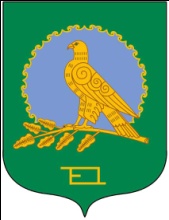 ӘЛШӘЙ РАЙОНЫМУНИЦИПАЛЬ РАЙОНЫНЫҢТАШЛЫ АУЫЛ СОВЕТЫАУЫЛ БИЛӘМӘҺЕХАКИМИӘТЕ(Башҡортостан РеспубликаһыӘлшәй районыТашлы ауыл советы)АДМИНИСТРАЦИЯСЕЛЬСКОГО ПОСЕЛЕНИЯТАШЛИНСКИЙ СЕЛЬСОВЕТМУНИЦИПАЛЬНОГО РАЙОНААЛЬШЕЕВСКИЙ РАЙОНРЕСПУБЛИКИ БАШКОРТОСТАН(Ташлинский сельсовет Альшеевского районаРеспублики Башкортостан)